         Innhold:1.	Spiren barnehages visjon og verdier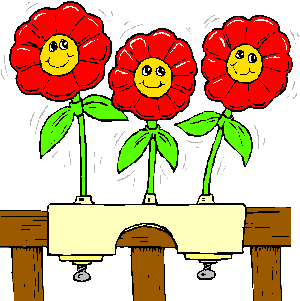 Vi ønsker en barnehage der alle barn og voksne får blomstre i et kreativt og trygt miljø.   Vi ønsker en barnehage som gir alle barn gode mulighetr for utvikling,  mestring og sosialtsamspill med andre barn og voksne.  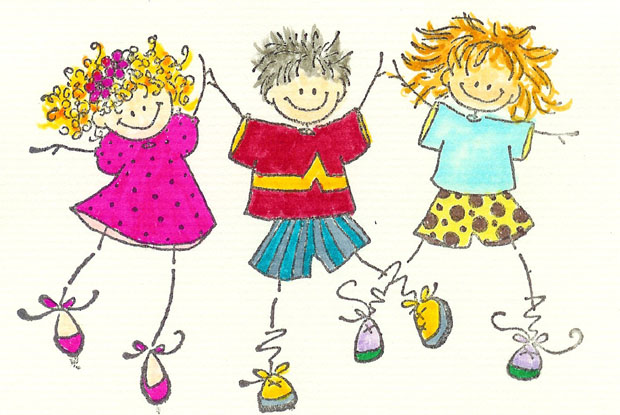 1.1. Verdier: (hva vi legger i de ulike begrepene i visjonsteksten)Barn: Er skapt med en hensikt. De er unike og verdifulle i seg selv. Alle barn har en unik personlighet med evner og talenter som gjør dem spesielle. Barnehage: Er en god utviklingsarena der barnehagen i samarbeid og forståelse med hjemmet ivaretar barnas behov for omsorg og lek. Barnehagen skal også fremme læring og danning som grunnlag for allsidig utvikling.Voksne: Trygge, sanne og omsorgsfulle mennesker.Kreativt miljø: Et miljø hvor man kan utvikle sine skapende og utforskende sider,  der nysgjerrighet og spontanitet preger dagen. Trygt miljø: Et miljø der man opplever at mennesker er glad i hverandre. Et miljø som er preget av gode relasjoner og vennskap, som er forutsigbart og åpent. Blomstre: Å ha det bra med seg selv, få gode venner, glede seg over livet og seg selv.                                                                                                             Bygge et godt selvbilde og god selvtillit.        Mestringsopplevelser: Barna skal få være i et miljø der de kan tilføre noe med det de kan, i tillegg skal de få nye utfordringer. Utviklingsmuligheter/Læring: Barna skal få læringsmuligheter gjennom formelle situasjoner som er planlagt og ledet av personalet: Aldersinndelte grupper, skolegruppe, sosial treningsgruppe, tema-og prosjektarbeid og samlingsstunder. De skal også få læringsmuligheter gjennom uformelle situasjoner nærmere knyttet til hverdagsaktiviteter og her-og-nå-situasjoner i lek, danning og annen samhandling.Samspillsopplevelser: Å lykkes i å omgås andre.2. Barnehageloven.Lov av 1.8.2010.  Lovens formål: ”Barnehagen skal i samarbeid og forståelse med hjemmet ivareta barnas behov for omsorg og lek, og fremme læring og danning som grunnlag for allsidig utvikling. Barnehagen skal bygge på grunnleggende verdier i kristen og humanistisk arv og tradisjon, slik som respekt for menneskeverdet og naturen, på åndsfrihet, nestekjærlighet, tilgivelse, likeverd og solidaritet, verdier som kommer til uttykk i ulike religioner og livssyn og som er forankret i menneskerettighetene. Barna skal få utfolde skaperglede, undring og utforskertrang. De skal få lære å ta vare på seg selv, hverandre og naturen. Barna skal utvikle grunnleggende kunnskaper og ferdigheter. De skal ha rett til medvirkning tilpasset alder og forutsetninger. Barnehagen skal møte barna med tillit og respekt, og anerkjenne barndommens egenverdi. Den skal bidra til trivsel og glede i lek og læring, og være et utfordrende og trygt sted for fellesskap og vennskap. Barnehagen skal fremme demokrati og likestilling og motarbeide alle former for diskriminering”.§1a gir private barnehager mulighet til å fastsette særlige bestemmelser om tro-og eller livssynsformål, noe Spiren barnehage har gjort. 2.1 Utvidet formålsparagrafSpiren barnehage har utvidet formålsparagraf som gir oss særlige bestemmelser om tro-og livsynsformål.Dette innebærer at vi bygger på Bibelens budskap og verdier, vi synger kristne sanger og har ukentlige samlinger med fortellinger fra Bibelen.3. Rammeplan for barnehagens innhold og oppgaver.Stortinget har i barnehageloven 17. juni 2005 nr. 64 fastsatt overordnede bestemmelser om barnehagens formål og innhold, jf.§ 1 og 2. Kunnskapsdepartementet har 1. mars 2006 med hjemmel i § 2 i loven fastsatt forskrift om rammeplan for barnehagens innhold og oppgaver. Målet med rammeplanen er å gi styrer, pedagogisk leder og det øvrige personalet en forpliktende ramme for planlegging, gjennomføring og vurdering av barnehagens virksomhet. Rammeplanen gir også informasjon til foreldre, eier og tilsynsmyndighet.Rammeplanen sier at alle barnehager skal utarbeide og jobbe etter en årsplan.Personalet jobber kontinuerlig med innholdet i rammeplanen og årsplanen, for kompetanseheving. Dette blir gjort på pedledermøter, avdelingsmøter, personalmøter, assistentmøter og planleggingsdager. Vi jobber med årets tema gjennom de ulike fagområdene og i lek. Rammeplanen sier også en del om tidliginsats. Hvis det er grunn til å tor at et barn har behov som ikke kan dekkes innenfor det almennpedagogiske tilbudet, skal barnehagen opplyse foreldre om retten til å kreve en sakkyndig vurdering av om barnet har behov for spesialpedagogisk hjelp. 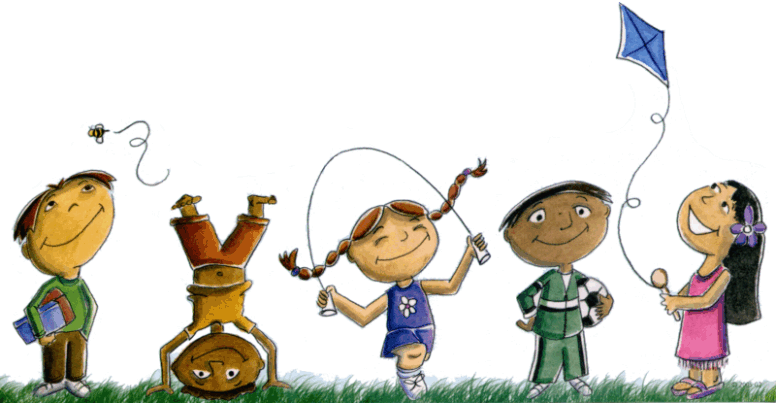 4. Barnehagens satsningsomåder.4.1  Lykkes i å omgås andre                                                                                                                        Barna skal få varierte samspillserfaringer. Barnehagens hverdag skal være preget av gode følelsesmessige opplevelser. Glede, humor og estetiske opplevelser skal være kjennetegn ved barnas tilværelse i barnehagen. Barna skal få vise at de bryr seg om hverandre, løse konflikter og ta andres perspektiv. De skal få trene på å ta hensyn og vise omsorg.                                                                                                                                                                                                                                                                                                                                                    4.2  De kreative områdene.Barna skal få gode opplevelser gjennom forming, musikk, sang, dans og drama. Barna skal få ”gi uttrykk for inntrykk”.  Vi er opptatt av at prosessen her er viktigere enn produktet.    4.3   Gode naturopplevelser.                                                                                                         Vi ønsker å være med på å utvikle barnas kjærlighet til naturen. Avdelingene har faste turdager. Vi ønsker at barna skal få oppleve glede for naturen, slik at de kan lære å dra nytte av og ta vare på alt det fine som er rundt dem.4.4  Barnehagen skal fremme læring og danning. Barna skal få bruke hele kroppen og alle sanser i sine læringsprosesser. Vi skal introdusere nye situasjoner, temaer, fenomener, materialer og redskaper som bidrar til meningsfull samhandling.Barnehagen skal støtte barna i å forholde seg prøvende og nysgjerrig til omverden og bidra til å legge grunnlag for modig, selvstendig og ansvarlig deltakelse i fellesskapet.5. Mange intelligenser – MIDen amerikanske psykologen Howard Gardener utga i 1983 boka ”Frames of mind” der han presenterte en teori om at alle mennesker er kloke – men på hver sin unike måte.Vi i Spien barnehage har tatt tak i dette, og bruker det som grunnleggende tanker når vi tilrettelegger læresituasjoner for barna. Vi vil at både barna og de voksne i barnehagen skal få utfordringer, og muligheter til å utvikle seg i en positiv retning. Ved å tenke at vi er forskjellige og har våre unike talenter, noen sterke-og noen mindre sterke sider. Ved å fokuserer på det positive, og på den enkeltes styrke, vil vi også kunne styrke de mindre sterke sidene. Gardenener mener det er 8 ulike måter å være klok på, og at vi alle har mer eller mindre av disse 8 intelligensene:8 MÅTER Å VÆRE KLOK PÅ, MI-TEORI av Howard Gardener6.  Årets temaer / ProsjektarbeidVi ønsker og utforske den kreativiteten vi har fått.! Vi har alle ulike talenter, talentene skal ikke ”undertrykkes”, men brukes og utvikles videre! Ut i fra barnehageloven skal barna få utfolde skaperglede, undring og utforskertrang.  Gjennom prosjektarbeid som går over 1-2-3 måneder ønsker vi å bidra til at barnaTar i bruk sin fantasi, kreative tenking og skapergledeUtvikler sin evne til å bearbeide og kommunisere sine inntrykk og gi varierte uttrykk gjennom skapende virksomhet.Dette vil vi gjøre helt konkret ved å jobbe med følgende temaer:Eventyr i September/Oktober/November. 
Fagområdet; Kommunikasjon, språk og tekst. Kunst, kultur og kreativitet.Vi ønsker å introdusere forskjellige type eventyr. Vi kommer til å bruke materiale ut og inne for å visualisere dem. Høsten vil være i fokus. Desember: Juleaktiviteter. Fagområdet; Etikk, religion og filosofi.Januar; Sansene våre. Fagområdet; Antall, rom og form.Temaer vi tenker å gå igjennom er; Tegn til tale. Blindeskrift. Låne bøker på biblioteket om temaene. Teknisk innsik iforhold til i-pad.Februar; Kropp er topp/Mat og helse. Fagområdet; Kropp, bevegelse og helse.Snakker om sunn mat. Hva kan vi ha på matpakka vår på turdager. Fysisk fostring. Hvorfor er det så viktig å bevege kroppen. Bevegelsesleker. Hinderløyper. Læring via lek. Bruke kroppen vår fysisk og kjenne på mestringsopplevelsen. Mars: Påskeaktiviteter. Fagområdet; Etikk, religion og filosofi.April og Mai; Kildesortering. Fagområdet; Natur, miljø og teknologi. Nærmiljø og samfunn.Klassifisering og sortering. Vi lager eget kildesorteringsopplegg i barnehagen som vi hjelper ungene å følge opp. Forklarer hvordan og hvorfor. Lærer også om hvorfor det er lurt for kloden vår. Vi ønsker å være små forskere som opplever, utforsker, og eksperimenterer med naturfenomener og fysiske lover. Utvikle barnas evne til å orientere seg. Innføring i bruk av kompass. Juni; Sommerbarnehage Viser til gjenbruksavtalen vår. July; Barnehagen er stengt i uke 29, 30 og 31. Sommerferie.  7.Årshjul. Det vil komme en mer detaljert plan på avdelingenes månedsplaner.8. Hverdagen vår/ barnehagens innhold.8.1 OMSORG8.1.1 Hva barnehageloven sier om omsorg:Barnehageloven § 1:”Barnehagen skal i samarbeid og forståelse med hjemmet ivareta barnas behov for omsorg og lek, og fremme læring og danning som grunnlag for allsidig utvikling” ”8.1.2 Hvordan vi jobber med omsorg:Vi legger vekt på at de voksne ser hvert enkelt barn i barnehagen og verdsetter barnas ulikheter. Hvert barn har sin voksne primærkontakt, som har ekstra ansvar for barnet. Personalet i barnehagen viser omsorg ved å delta og engasjere seg i hverdagsaktiviteter og lek sammen med barna. Vi ønsker å ha et ”stort fang” hvor det er plass til alle barna, gi av oss selv og vise at vi bryr oss om dem. Barnehagen har fokus på en sunn hverdag gjennom kosthold, hygiene og fysisk aktivitet. Vi ønsker å være sanne, trygge og tydelige voksne overfor barna.8.2. LEK8.2.1. Hva barnehageloven sier om lek:Barnehageloven § 2:”Barnehagen skal gi barn mulighet for lek, livsutfoldelse og meningsfylte opplevelser og aktiviteter”.8.2.2. Hvordan vi jobber med lek:Vi ønsker å legge til rette for mye tid til god lek, både barnestyrt og inspirert fra de voksne. Personalet ønsker å observere barna i lek, med et ”våkent” blikk. De vil dermed se om barna trenger veiledning i leken. Barna skal få være sammen i mindre grupper, slik at vi får ivaretatt både rom og tid for lek.Vi synes at barnas lek er viktig fordi: Her knyttes gode vennskapsbåndBarna lærer å samarbeide og å vente på tur.Her trenes barns forestillingsevne opp.Leken øver opp kreativitet og oppfinnsomhet.Barna bearbeider sine opplevelser gjennom lek.Gjennom lek kan man øve, prøve, uttrykke seg og lære å mestre sine følelser.I leken utvikles barnas språk.Barna trener opp evnen til fantasi og en lærer å tolke situasjoner på ulike måter.Og ikke minst har leken en egenverdi i seg selv. 8.3. LÆRING8.3.1. Hva barnehageloven sier om læring:Barnehageloven § 2:”Barnehagen skal støtte barns nysgjerrighet, kreativitet og vitebegjær og gi utfordringer med utgangspunkt i barnets interesser, kunnskaper og ferdigheter.”8.3.2. Hvordan vi jobber med læring:I barnehagen legger vi til rette for formelle læringssituasjoner (planlagte og ledet av personalet) ved prosjektarbeid, samlingsstunder, lekegrupper, aktivitetsgrupper, aldersinndelte grupper, førskolegruppe, SMART-gruppe og andre aktiviteter. Uformelle læringssituasjoner (hverdagsaktiviteter og ”her og nå”-situasjoner, lek og annen samhandling) er svært viktig for barnas læring og utvikling. Her er de voksne rollemodeller og veiledere for barna.I spiren barnehage har vi digitalt vertøy som en støtte i en læringsprosse. Dette gjør vi for å kunne bidra til å oppfylle rammeplanens føringer for riktig og allsidig bruk av digitalt verktøy. 8.4. SOSIAL KOMPETANSE8.4.1. Hva barnehageloven sier om sosial kompetanse:Barnehageloven § 2:”Barnehagen skal formidle verdier og kultur, gi rom for barns egen kulturskaping og bidra til at alle barn får oppleve glede og mestring i et sosialt og kulturelt fellesskap”.  8.4.2. Hvordan vi jobber med sosial kompetanse:Vi ønsker å legge til rette for at det skal utvikles gode vennskap mellom barna i barnehagen. Vi har fokus på vennskapet både mellom barna og mellom barna og de voksne. Vi forteller at Jesus ønsker å være vår bestevenn. Han er vennen som alltid er der. Vi fokuserer på det positive som hvert enkelt barn er og har og ønsker å forsterke dette. For å hjelpe barna i å lykkes i å omgås andre, og i å utvikle sosial og emosjonell kompetanse bruker vi bl.a. et temabasert materiale som heter ”Det er mitt valg”. Materialet består av 5 ulike temaer som inneholder ulike aktiviteter med forskjellige vinklinger. De ulike aktivitetene kan være alt fra tegning, fargelegging, lese historier, samtale, rollespill, se på bilder med mer. Innholdet er fordelt på følgende temaer:Vi vil ha et godt miljøVi arbeider sammenVi tar beslutningerVi tar vare på kroppen vårVi tar vare på hverandreDe små avdelingene bruker et temabasert materiale som heter ”START- Livskunnskap for de minste”. Dette kommer fra et sosial-og emosjonellkompetanse-program som heter ”Steg for Steg”.Det består av faste samlinger med fokus på:- Å kjenne igjen grunnleggende følelser- Tilknytning- Sosialt samspill8.5. SPRÅKLIG KOMPETANSE8.5.1. Hva rammeplanen sier om språklig kompetanse:”Småbarnsalderen er den grunnleggende perioden for utvikling av språk. Samhandling gjennom kroppsspråk og lek med lyder er en vesentlig del av det lille barnets måte å tilnærme seg andre mennesker på.”8.5.2 Hvordan vi jobber med språklig kompetanse:De voksne i barnehagen er bevisst på at de er forbilder for barna, også i forhold til språket. Samtaler, sang, rim, regler, bøker, høytlesning, varierte aktiviteter og deltakelse i barnas lek er viktig i forhold til dette. Vi er opptatt av at alle barna får varierte og positive erfaringer med å bruke språket ved at vi lytter, bekrefter og gir tilbakemeldinger til hvert enkelt barn. Vi oppmuntrer barna til å delta aktivt i samlingene. Vi ønsker også å gi barna mange gode opplevelser som de kan få sette ord på. God samhandling og lek mellom barna er viktig for utviklingen av barnas språk.  Vi bruker også materiellet  Snakkepakken. 8.6. BARNEHAGEN SOM KULTURARENA8.6.1. Hva barnehageloven sier om barnehagen som kulturarena:Barnehageloven § 2:”Barnehagen skal formidle verdier og kultur, gi rom for barns egen kulturskaping og bidra til at alle barn får oppleve glede og mestring i et sosialt og kulturelt fellesskap”.8.6.2. Hvordan vi jobber med barnehagen som kulturarena:Kultur (kunst, estetikk, felles atferdsmønster, kunnskaper, verdier, holdninger, erfaringer, uttrykksmåter): Vi veksler mellom å formidle dette til barna og at barna selv får delta og prege barnehagedagene. Barnehagen har de kreative fagområdene som ett av satsingsområdene. Vi har fokus på at barnehagen er en kulturarena i forhold til samlinger, fellessamlinger, i utelek, på tur, i formingsrommet og ellers i løpet av barnehagedagen. De ulike erfaringene og opplevelsene barna får her, bidrar til å skape et sosialt og kulturelt fellesskap. Personalet reflekterer og evaluerer jevnlig over egne holdninger og handlinger.9. De sju fagområdene.For hver temaperiode blir det jobbet med å knytte fagområdene opp mot hovedtema og undertema. I planleggingen av dette arbeidet deltar hele personalgruppa, og det resulterer i en plan som fungerer som en idebank for avdelingene. 10. Barnas medvirkning.10.1. Hva barnehageloven sier om barnas medvirkning:Barnehageloven § 3:”Barn i barnehagen har rett til å gi uttrykk for sitt syn på barnehagens daglige virksomhet. Barn skal jevnlig få mulighet til aktiv deltakelse i planlegging og vurdering av barnehagens virksomhet. Barnets synspunkter skal tillegges vekt i samsvar med dets alder og modenhet”.10.2. Hvordan vi jobber med barnas medvirkning i Spien barnehage:I barnehagen får barna være med på å påvirke egen hverdag, spesielt i forhold til fri lek. I løpet av året når vi har prosjektbasserte temaer får barna også være med på å bestemme hvordan vi utformer ideene og gjennomfører dem i praksis.11. Dokumentasjon og vurdering11.1. Hva rammeplanen sier om dokumentasjon:”Viten om personalets arbeid og barns virksomhet i barnehagen er viktig som grunnlag for barnehagens utvikling. Dokumentasjon kan være et middel for å få frem ulike oppfatninger og åpne for en kritisk og reflekterende praksis”.  11.2. Hvordan vi jobber med dokumentasjon:I barnehagen blir det foretatt observasjoner av barna, som blir utgangspunkt for foreldresamtaler.  Barnehagen benytter seg av ”Alle Med” (observasjonsskjema for kartlegging av utviklingsområder), og ved behov bruker vi registrerings-skjemaet ”TRAS” (tidlig registrering av språkutvikling). Vi vil også kartlegge barna ut i fra Howard Gardener sin mangeintelligensteori(MI). Vi benytter oss av disse kartleggingsmetodene for å dokumentere på en systematisk måte observasjoner av hva hvert enkelt barn mestrer. Det er viktig for oss at fokuset blir på hva barnet liker og mestrer. Dersom dere har spørsmål angående dette er det fint om dere spør.11.3 Hva rammeplanen sier om vurderingKvaliteten i det daglige samspillet mellom mennesker i barnehagen er en av de viktigste forutsetningene for barns utvikling og læring. Barnegruppens og det enkelte barns trivsel og utvikling skal derfor observeres og vurderes fortløpende. Oppmerksomheten må både rettes mot samspillet barna imellom, mellom barn og personale og mellom barnehagens ansatte. Barnehagens arbeid skal vurderes, analyseres og fortolkes i forhold til kriterier gitt i barnehageloven, rammeplanen og eventuelle lokale retningslinjer og planer.11.4 Hvordan vi jobber med vurderingAlle ansatte i barnehagen er med å evaluere/vurdere felles prosjekter og spesielle dager på ped.ledermøter og assistentmøter. Dette for å gjøre disse dagene og prosjektene enda bedre til neste gang.Ellers har vi egne evaluering/og vurderingsskjema som alle avdelingene gjennomgår ca. hver 3 måned der vi vurderer barnegruppens og det enkelte barns trivsel og utvikling, der oppmerksomheten rettes både mot samspillet barna imellom, mellom barn og personale og mellom barnehagens ansatte. Man blir også enige avdelingsvis om mål for neste periode, slik at man kan vurdere neste gang om disse er oppnådd.12. Samarbeid med andre instanser For at barn og foreldre skal få et mest mulig helhetlig tilbud til det beste for barns oppvekst og utvikling, kreves det at barnehagen samarbeider med andre tjenester og institusjoner i kommunen (Rammeplanen)Vi vil legge vekt på et konstruktivt samarbeid med forskjellige tjenester i kommunen.*Skolene i nærområdet*Helsestasjonene og ressurshelsestasjonen.*PPT (pedagogisk psykologisk tjeneste).*TI-veiledere (Tidlig innsats –veiledning fra PPT)*Styrket barnehagetilbud*Barneverntjenesten*Fysio-og ergoterapi for førskolebarn*FBU (senter for flerspråklige barn og unge)*BUP (Barne og ungdomspsykiatrisk avdeling)13. Dagsrytme.I barnehagen har hver avdeling et rom som er deres. Det er her de leker, har samlingsstund og har sin hovedbase. Resten av arealet i barnehagen er fordelt på ulike leke- og aktivitetsrom. Barnehagen har et stort fellesrom med kjøkken. Av og til er avdelingene samlet på fellesrommet om morgenen, kl. 07.00-08.30 og på slutten av dagen, kl.16.00-17.00. Dagsrytme: 14. Overgang fra barnehage til skole.Rammeplanen for barnehager:”Barnehagen skal, i samarbeid med skolen, legge til rette for barns overgang fra barnehage til første klasse og eventuelt skolefritidsordning”.14.1. Førskolegruppa:	Mål: -	Knytte nye vennskapsbånd på tvers av avdelingene.-	Skoleforberedende: Skrive navnet sitt, blyantgrep, klippe, vente på tur, rekke opp hånda og følge regler. Lære bokstaver, bokstavlyder, tall og mengder-	Konsentrasjon.-	Ta imot oppgaver og klare å utføre dem.-	Språkstimulering.-	Begrepslæring	Tema:-            Tall- og språksprell-	Begreper (størst, minst, over, under, mange, færre og lignende.)-	Tall, sortering, måling-	Farger.-	Trafikk. Trygg Trafikks Tarkus - opplegg. -	Rim og regler.-	Eventyr -	Bokstaver og bokstavlyder, begynnende lyderingg:Sommeravslutning: De siste årene har vi valgt å ha sommer avslutningen sammen med Salem, dette er noen som blir tatt stilling til på nytt hvert år. Ellers vil det være SU som arrangerer grillfest i barnehagen med: Markering av de som slutter.  Barna bidrar med sang/ rim og regler, utdeling av permer fra skolegruppa i juni.15. Foreldresamarbeid.15.1. Hva barnehageloven sier om foreldresamarbeid:Barnehageloven § 1:”Barnehagen skal i samarbeid og forståelse med hjemmet ivareta barnas behov for omsorg og lek, og fremme læring og danning som grunnlag for allsidig utvikling”.Barnehageloven § 4:”For å sikre samarbeidet med barnas hjem, skal hver barnehage ha et foreldreråd og et samarbeidsutvalg”.15.2. Hvordan vi jobber med foreldresamarbeidet:I Spiren barnehage er vi opptatt av å ha et godt og åpent samarbeid med foreldre/ foresatte. I hente- og bringesituasjonene setter vi stor pris på en åpen dialog med foreldrene.  Barnehagen tilbyr to foreldresamtaler pr. år. Ta kontakt dersom dere ønsker flere samtaler. Vi har foreldremøte hver høst og temakveld hver vår. Se flere opplysninger i foreldremappa.15.3. Samarbeidsutvalg (SU):SU er lovpålagt samarbeidsorgan som har i oppgave å vedta årsplan og møte ved tilsyn. Fra 2016 vil inneværende SU pr. 16. september godkjenne årsplanen for neste barnehageår.SU i SPIREN:I SU sitter også Line Kristiansen (daglig leder).  16. Førstehjelp og brannvern.Barnehagen har egen beredskapsplan i forhold til ulike nødssituasjoner. Personalet har årlige førstehjelps- og brannvernskurs.Barnehagen har egen brannvernleder og det blir holdt brannøvelser flere ganger årlig (både forberedte og uforberedte). 17. Ferie.Barna skal ha fire uker ferie i løpet av barnehageåret. Tre av disse ukene må tas ut sammenhengende i sommerferieperioden og siste uken i jul og påske. 18. Dugnad.Det vil bli arrangert dugnade i løpet av året. Foreldrene skal delta på dugnadene. 19. Planleggingsdager.* 28.08.2017* 03.11.2017* 02.01.2018* 11.05.2018* 18.15.201820. Personalet i Spiren barnehageDaglig leder: Line Krstiansen (94986148) 100 % Pedaagogisk leder: Sunniva Waagsbø 100 %Barnepleier: Beate Paulsen 100 %Assistent: Siw Agersten 100 %, Merethe Huus Karlsen 60 %. Tiina Schiager 80 % Vikarer: Frida 50 %, utover dette barnehageressursen. VIKTIGE DATOER!! 1.          Spiren barnehages visjon1.1.       Verdier.                                 2.          Barnehageloven2.1        Utvidet kristen formålsparagraf3.          Rammeplan for barnehagens innhold og oppgaver.4.          Barnehagens satsningsområder4.1        Lykkes i å omgås andre4.2	De kreative fagområdene.4.3	Gode naturopplevelser.4.4        Om Læring og danning.5.	Mange intelligenser – MI6.          Årets tema/Prosjektarbeid7.	Årshjul.8.	Hverdagen vår/ barnehagens innhold. 8.1.	OMSORG 8.1.1.	Hva barnehageloven sier om omsorg. 8.1.2.	Hvordan vi jobber med omsorg.8.2.	LEK       8.2.1.	Hva barnehageloven sier om lek.8.2.2.	Hvordan vi jobber med lek.8.3.	LÆRING8.3.1.	Hva barnehageloven sier om læring.       8.3.2.	Hvordan vi jobber med læring.8.4.	SOSIAL KOMPETANSE                                      8.4.1.	Hva barnehageloven sier om sosial kompetanse.     8.4.2.	Hvordan vi jobber med sosial kompetanse. 8.5.	SPRÅKLIG KOMPETANSE 8.5.1.	Hva rammeplanen sier om språklig kompetanse.   8.5.2.	Hvordan vi jobber med språklig kompetanse.  8.6.	BARNEHAGEN SOM KULTURARENA8.6.1.	Hva barnehageloven sier om barnehagen som kulturarena.8.6.2.	Hvordan vi jobber med barnehagen som kulturarena             Little friends              9.	De 7 fagområdene10.	 Barnas medvirkning.10.1.	Hva barnehageloven sier om barnas medvirkning.10.2.	Hvordan vi jobber med barnas medvirkning i Kreativ barnehage.11.	 Dokumentasjon og vurdering11.1.	Hva rammeplanen sier om dokumentasjon. 11.2.	Hvordan vi jobber med dokumentasjon.11.3      Hva rammeplanen sier om vurdering11.4      Hvordan vi jobber med vurdering12.        Samarbeid med andre instanser 13.	 Dagsrytme.14.	Overgang fra barnehage til skole14.1.	Skolegruppa.15.	Foreldresamarbeid.15.1.	Hva barnehageloven sier om foreldresamarbeid.15.2.	Hvordan vi jobber med foreldresamarbeidet.15.3.	Samarbeidsutvalg (SU).16.	Førstehjelp og brannvern.17.	Ferie.18.	Dugnader19.	Planleggingsdager.20.	Personalet i Kreativ BarnehageSELVKLOK   (PERSONLIG INTELLIGENS) Barn som er selvkloke liker å sette seg mål, drømme, planlegg og fordype seg.De liker å arbeide alene, gruble over ting, dyrke egne interesser, gå egne veier og tør å være originale. De er flinke å konsentrere seg, forstår seg selv og tør å være seg selv. De tar sine egne valg, og gjør noe med ideene sine.MENNESKEKLOK (SOSIAL INTELLIGENS)Barn som er menneskekloke liker å prøve seg selv og sine ideer i forhold til andre. De har mange venner og liker å inngå i sosiale fellesskap/være i sammen med mange mennesker. De er flinke å samarbeide, snakke med andre, dele med seg, forstå andre mennesker, bry seg og få andre til å ha det bra. De liker å hjelpe andre, være med å løse konflikter, lede og organisere.  KROPPSKLOK  (KROPPS-KINESTETISK INTELLIGENS)Barn som er kroppskloke liker å bevege seg, bygge, gestikulerer, danse, dramatisere  og berøre ting.De liker å få fysiske utfordringer, gjøre praktiske og tekninske ting, samt å drive med idrett. De mestrer ulike sportsgreiner, er flinke å balansere og å utrykke seg med kroppen. De har god kroppsbeherskelse.ORDKLOK  (SPRÅKLIG INTELLIGENS)Barn som er ordkloke liker å snakke, lese, skrive, fortelle, diskutere og høre historier. De liker å leke med ord, rim og regler. De er flinke til å lytte, skrive tekster og huske navn, steder og detaljer. De liker å lære nye språk.TALLKLOK  (LOGISK-MATEMATISK INTELLIGENS)Barn som er  tallkloke liker å regne, eksperimentere, stille spørsmål, løse oppgaver og undersøke ting.  De liker å arbeide med tall og penger, spille ulike spill, sette  ting i system og sette seg mål. De er flinke på å følge et mønster eller ei oppskrift. De tenker logisk, lager  seg oversikter  og er nøyaktige. MUSIKK-KLOK  (MUSIKALSK INTELLIGENS) Barn som er musikk-kloke liker å synge, plystre, tromme med hender og føtter, spille på instrument og lytte til musikk. De nynner ofte til melodier, og er flinke å holde rytmen. De kjenner raskt igjen melodier og toner og liker å skape musikk.BILLEDKLOK  (VISUELL, ROMLIG INTELLIGENS)Barn som er billed kloke liker å utforme ting, tegne, male, visualisere, dagdrømme, skrible og bygge/konstruere. De liker å se på film og bilder, og husker bilder bedre enn ord. De er flinke å lese og finne frem på kart, se bilder inni seg og sette sammen former og farger. De liker å skape ting og bruke fantasien sin.NATURKLOK (NATURALISTISK INTELLIGENS)Barn som er naturkloke liker å ordne og klassifisere verden rundt seg, finne mønster og sammenhenger og sette ting i system. De liker å være ute i naturen og er opptatt av dyr og planter.De liker å lære om hvordan ting i naturen henger sammen, samspillet mellom naturen og menneskeFagområdeHva betyr dette:Hvordan jobber vi med dette i Spiren barnehage:1) Kommunikasjon, språk ogtekst:Kommunikasjon foregår i et vekselspill mellom å ta imot og tolke et budskap og selv å være avsender av et budskap. Både det verbale (ordene vi sier) og det nonverbale språket (mimikk, kroppsbevegelser) er viktig for for å utvikle et godt muntlig språk.  Vi lytter til, observerer og gir barna respons når de forteller. Vi ønsker å hjelpe barna til å sette ord ord på følelser, ønsker og erfaringer og å bruke språket til konfliktløsning. Vi benytter oss aktivt av sanger, rim, regler, bøker, bilder m.m. Vi benytter oss av materielle til ”Snakkepakken” og ”Språkkista”For hver temaperiode velger vi ut noen tekster (bøker, historier m.m) som barna får tid til å bli ekstra godt kjent med.2) Kropp, bevegelse og helse:Vi ønsker at barna skal få en positiv selvoppfatning gjennom kroppslig mestring, og at de skaffer seg gode erfaringer med varierte og allsidige bevegelser og utfordringer. Barna skal få videreutvikle sin kroppsbeherskelse, grovmotorikk og finmotorikk, rytme og motoriske følsomhet.Vi ønsker å gi barna gode erfaringer med friluftsliv og uteliv til ulike årstider, og utvikle glede ved å bruke naturen til utforskning og kroppslige utfordringer. Barna skal få bruke kroppen sin mye ute i ulendt terreng. Vi går på tur, har sangleker med bevegelser, eventyr med bevegelser m. m. Vi vil ha fokus på å utvikle forståelse og respekt for egen og andres kropp, og for at vi er forskjellige. Barnehagen ønsker å ha fokus på sunt kosthold og god hygiene.3) Kunst, kultur og kreativitet:Barna skal få mulighet til å oppleve kunst og kultur og til selv å uttrykke seg estetisk.Vi er opptatt av at prosessen her er viktigere enn produktet. Barna skal få rike erfaringer med kunst, kultur og estetikk, slik at de vil få et mangfold av muligheter for å uttrykke seg. De vil få erfaring med billedkunst og kunsthåndverk, musikk, dans, drama, språk, litteratur, arkitektur og design.4) Natur, miljø og teknikk:Barna skal få oppleve glede over naturen, og få undre seg over naturens mangfold. De skal få kjennskap og kunnskap til naturen, og få ulike opplevelser med hvordan teknikk kan brukes i lek og i hverdagslivet ellers.    Vi ønsker å være med på å utvikle barnas kjærlighet til naturen. Barnehagen vår ligger i fantastiske omgivelser, omringet av skog og fjell. Vi har også et fint uteområde i barnehagen vår, som innbyr til spennende ute aktiviteter. Avdelingene har faste turdager. Vi ønsker at barna skal få oppleve glede for naturen, slik at de kan lære å dra nytte av og ta vare på alt det fine som er rundt dem.5) Etikk, religion og filosofi:Barnehagen har utvidet kristen formålsparagraf, og det er viktig for oss å formidle det kristne budskapet til barna. Vi tar barnas spørsmål på alvor, undrer og tenker sammen med barna.Vi har fokus på mangfoldet hos barna og de voksne. Det er fint at Gud har skapt oss så forskjellige. Vi harfokus på tilgivelse, forskjell på rett og galt og toleranse for andre. I tillegg har hele barnehagen månedens  bibelfortelling som vi jobber med på ulike måter.6) Nærmiljø og samfunn:Vi ønsker at barna skal møte verden utenfor familien med tillit og nysgjerrighet. Barna skal få være med på å utforske og oppdage nærmiljøet sitt. Dette gjør vi når vi er på tur i nærområdet til barnehagen.7) Antall, rom og form:Barna skal få oppleve glede over å utforske og leke med tall, matematiske begreper, former og mønster.  Barna skal få kjennskap til størrelser, mål, sortering, forming, mønster og sammenligning. Dette gjennom lek med diverse bygge og formingsprosjeketer vi skal ha, matlaging og  aldersinndelte grupper. I tillegg bruker vi ulike spill, lego m.m.07.00Barnehagen åpner, lek07.15Frokost for de som ikke har spist hjemme. Ha med matpakke.08.45Lek10.00morgensamling10.15Lekegrupper/ aktivitetsgrupper /  tur.11.00Lunsj12.00Lek ute/ Sovetid14.00Knekkebrød og Frukt/grønnsaker14.1517.00Lek ute eller inneBarnehagen stengerLederMaria EngdahlNestlederPersonalets representantBeate Paulsen 